DAN WADLEIGH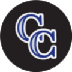 AWS CLOUD ENGINEER (DEVOPS)www.CodeCharacter.dev   Certified AWS Cloud Engineer, seeking to use proven experience to deliver solutions to meet business objectives.  Committed   to fostering a culture of collaboration, taking ownership, getting things done, communicating transparently, and caring about doing the   right thing. Lifelong learner with a history of successfully progressing from zero to productive efficiently. PROFESSIONAL EXPERIENCEAWS CLOUD ENGINEER				 	          			               Dec 2019 – PresentKryterion, Inc., Phoenix, AZServed for one year as the interim hands-on working and acting manager for the IT Operations team (Sysadmins, DevOps, DBA).Maintained highly available environments and helped design and build existing infrastructure within the AWS cloud platform.  Amazon Web Services Solutions Architect on a team responsible for implementation of migration from data center to cloud.Work with DevOps team to support consistent deployment of code during development cycle via Ansible and Git/GitLab.Ensured availability of existing infrastructure including Network (VPC, Subnet, NACL, SG, Route 53), Compute (EC2, EBS, ELB/ALB, Lambda), Storage (S3, Glacier, EFS), Security (IAM) and Management (CloudWatch, CloudTrail, Config, Systems Manager) and in support of Database (RDS, ElastiCache/Redis).Configured MS Azure Cloud environment for alternate QA automation testing.Developed custom scripts in Bash/Python for monitoring web applications.Collaborated on implementation of Infrastructure-as-Code project with Terraform for sandbox, staging & dev environments.Experienced in branching, tagging, and maintaining versions with Git/GitLab.Developed and modified Ansible playbooks to manage systems configuration.Experience in configuring and deploying to application servers Tomcat, NGiNX.Coordinated development with Application Architect to map out targets for maintenance windows with HA of application services.Created an onboarding training program for Sysadmins accelerating productivity.LINUX SYSTEM ADMINISTRATOR	 	          				          	          	Feb 2018 – Nov 2019Kryterion, Inc., Phoenix, AZ								           			              Administrator on a team responsible for supporting production SaaS web applications.  Work with development teams to ensure operational readiness and support of releases.Work in support of the Development team to provide stable, dependable applications/systems across a Linux environment.Provided 24x7 on call support for distributed web applications.Built and migrated multiple production servers with all services to EC2.Built and configured Paessler/PRTG monitoring solution for infrastructure with connection to Grafana for NOC-like dashboards.Migrated patching of Linux environment to AWS Systems Manager for automation, logging and compliance insights.Wrote python script to monitor and report Google Analytics against Realtime APIWrote bash scripts to automate monitoring (Postfix, RabbitMQ, NGiNX, JVM)LINUX SYSTEM ADMINISTRATOR – TECH 3 	          				 		Sep 2014 – Feb 2018Nordstrom, Denver, COInitially hired to the Windows team, moved to Linux team during reorg with zero pro experience, progressed to Tech 3.Administrator responsible for on call 24x7 support in a data center operations team that supports the enterprise.Built working relationships with multiple infrastructure and application development teams to increase system availability Work closely with engineering and project teams to deploy new solutions and technologiesMonitor and manage system alerts using Xymon (disk space, hardware, server access, sudo access, processes, SSH, NFS issues) Employ knowledge of OS-level to troubleshoot issues and perform break-fix for Red Hat Linux/Oracle Solaris Unix system Managed tasks such as provisioned virtual machines, decommissioned servers, identified patch anomalies, shell script troubleshooting, reviewed logs, Cisco switch configuration, and general load balancing EDUCATIONCourses towards Computer Science/IS (90cr), Univ. of Vermont (91-93), Univ. of Maine (93-95;99-00), Husson College (00-01)United States Marine Corps, Infantry - Meritorious promotions to Corporal and Sergeant, Navy Achievement Medal(x2) (95-99)CERTIFICATIONS & AWARDSAWS Solutions Architect Associate, HashiCorp Terraform Associate, Kubernetes & Cloud Native AssociateKryterion Champion Award – 2x; June 2021, August 2021 (Peer nominated & selected “Employee of the Month”)TECHNICAL EXPERIENCEAmazon Web Services | Linux (CentOS/Ubuntu) | Scripting - Bash/Python | Git | Ansible | Terraform | Kubernetes | SaaS Support